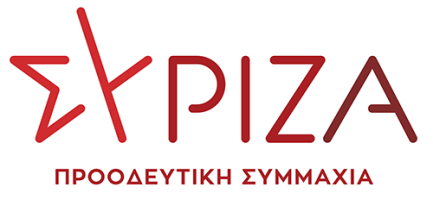 Αθήνα, 29 Απριλίου 2022ΕΡΩΤΗΣΗ Προς τους κ. κ. ΥπουργούςΟικονομικώνΑγροτικής Ανάπτυξης & ΤροφίμωνΘέμα: «Απαράδεκτος ο αποκλεισμός αγροτικών οχημάτων από την επιδότηση πετρελαίου κίνησης»Η εκρηκτική αύξηση των τιμών των υγρών καυσίμων, στο γενικότερο πλαίσιο της αύξησης της ακρίβειας προϊόντων και κατ’ επέκταση υπηρεσιών, έχει καταστεί δυσβάσταχτη για νοικοκυριά και επιχειρήσεις, κατάσταση που προβλέπεται να δυσκολέψει ακόμα περισσότερο τους πολίτες, οι οποίοι θα γονατίσουν αν δεν ληφθούν μέτρα, για την αντιμετώπιση του φαινομένου.Επιπλέον, η Κυβέρνηση οφείλει, εφόσον λάβει πρωτοβουλίες για την αναχαίτιση της ακρίβειας, να ενεργεί προς όφελος του συνόλου των πολιτών, χωρίς αποκλεισμούς και εξαιρέσεις, όπως συμβαίνει στην περίπτωση του μέτρου της επιδότησης πετρελαίου κίνησης, από το οποίο εξαιρούνται οι κάτοχοι αγροτικών οχημάτων, αφού όπως ορίζεται στην Κοινή Υπουργική Απόφαση, δικαίωμα επιδότησης έχουν μόνο οι κάτοχοι οχημάτων ΙΧ.Επειδή ο αγροτικός τομέας, έχει πληγεί ανεπανόρθωτα τα τελευταία χρόνια, κυρίως εν μέσω υγειονομικής κρίσης.Επειδή είναι απαράδεκτο τα αγροτικά οχήματα να αποκλείονται της επιδότησης καυσίμων.Επειδή η στήριξη στον πρωτογενή τομέα, που πλήττεται πολλαπλώς, είναι μόνο στα λόγια και για λίγους ακόμα και για την επιστροφή του ΕΦΚ στο αγροτικό πετρέλαιο.Ερωτώνται οι αρμόδιοι ΥπουργοίΓια ποιους λόγους αποκλείονται τα αγροτικά οχήματα από το μέτρο της επιδότησης πετρελαίου κίνησης;Οι ερωτώντες Βουλευτές Βαρδάκης ΣωκράτηςΑραχωβίτης ΣταύροςΑβραμάκης Ελευθέριος Αλεξιάδης ΤρύφωνΑναγνωστοπούλου Αθανασία (Σία)Αυγέρη ΘεοδώραΑυλωνίτης Χρήστος-ΑλέξανδροςΒαγενά ΆνναΒαρεμένος Γεώργιος Βέττα ΚαλλιόπηΓκιόλας ΙωάννηςΕλευθεριάδου ΣουλτάναΖαχαριάδης ΚωνσταντίνοςΖεϊμπεκ ΧουσεϊνΗγουμενίδης Νικόλαος Θραψανιώτης ΕμμανουήλΚαλαματιανός Διονύσιος-ΧαράλαμποςΚασιμάτη Ειρήνη (Νίνα)Καφαντάρη Χαρούλα (Χαρά)Κόκκαλης Βασίλειος Λάππας ΣπύροςΜάλαμα ΚυριακήΜαμουλάκης Χαράλαμπος (Χάρης)Μάρκου ΚωνσταντίνοςΜεϊκόπουλος Αλέξανδρος Μουζάλας ΙωάννηςΜπαλάφας Ιωάννης Μπάρκας ΚωνσταντίνοςΜπουρνούς Ιωάννης Μωραΐτης Αθανάσιος (Θάνος)Ξανθός ΑνδρέαςΞανθόπουλος ΘεόφιλοςΠαπανάτσιου Αικατερίνη Πέρκα Θεοπίστη (Πέτη)Πολάκης Παύλος Πούλου Παναγιού (Γιώτα)Σαντορινιός Νεκτάριος Σκουρολιάκος Παναγιώτης (Πάνος)Σκούφα Ελισσάβετ (Μπέττυ)Σπίρτζης ΧρήστοςΣυρμαλένιος ΝικόλαοςΤόλκας ΆγγελοςΦάμελλος ΣωκράτηςΦίλης ΝικόλαοςΦωτίου ΘεανώΧαρίτου Δημήτριος Χρηστίδου Ραλλία Ψυχογιός Γεώργιος